KARE MODEL 3 KOLLU ÇİFTLİ PASLANMAZ BOY TURNİKE ŞARTNAMESİ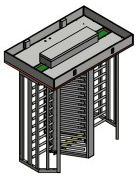 Turnike ebatları 1270x2040x2240 mm (yükseklik) boyutlarında ve %5 toleransı geçmeyecek şekilde imâl edilmelidir. Turnike gövdesinde iki adet rotor bulunmalıdır, rotor üzerindeki kollar 120 derece açı ile yerleştirilmelidir ve turnike çift yönlü geçişe uygun yapıda olmalıdır.Turnike ana gövdesi  AISI 304 (EN 1.4301) paslanmaz çelikten imâl edilmelidir. Diğer aksam ve parçalar korozyona dayanıklı kaplama yapılmalıdır.Turnike kolları 38 mm çapında (+-1 mm) ve en az 1.5 mm (+-0.5 mm) kalınlığında AISI 304 kalite (EN IS0 1127) malzemeden imâl edilmelidir. Kolların her biri turnikenin rotor (geçişi sağlayan orta kısmına) vidalı bağlantı şeklinde değil, mukavemeti artırmak için kaynaklı yapıda olmalıdır.Rotor üzerindeki kolların ucunda koruma amaçlı plastik tıpa yer almalıdır. Ayrıca her bir kolun kaynak noktalarını kapatmak amaçlı kaynak gizleme plastiği olmalıdır.Turnike ağırlığı 525 kg (+-15 kg) olmalıdır.Turnike elektronik kontrol kartı ve güç kaynağı elektronik malzemelerin dış ortam şartlarından etkilenmemesi için IP65 Koruma kutusu içinde olmalıdır.Turnike mekanizması ile turnike rotoru arasında enerji sönümleyici 4 adet kauçuk içeren özel tasarlanmış bağlantı kaplini yer almalıdır. Mekanik ve elektronik sistemler taşıyıcı kaide üzerinde olmalıdır. Bu taşıyıcı kaide demonte (monte edilebilir) şekilde karşılıklı iki ayak üzerinde yere monte edilmelidir.Turnike mekanizmasının oto merkezlenme elemanları çelikten imâl edilmiş olmalı ve kullanılan tüm makine elemanları galvaniz kaplı alüminyum veya paslanmaz çelik malzemelerden üretilmiş olmalıdır.Turnike mekanizması, ikinci bir kişinin geçişini engellemek için rotorun 45 derecelik dönüşünden sonra geri dönüşü engelleyen kilit mekanizmasına sahip olmalıdır. Turnike mekanizması, taşıyıcı milinin esneme mukavemetinin artırılması için iki plaka arasına yerleştirilmeli ve turnike mekanizmasının ana milinin daha rahat çalışabilmesi için turnike mekanizmasının her iki plakasına birer adet rulman yerleştirilmelidir.Turnike mekanizması, kilit mandalları ve merkeze taşıyıcı elemanları plaka üzerine kaynak kullanılmadan monte edilmiş olmalıdır. Turnike mekanizması damper (hidrolik şok emici) ile aynı eksende çalışmalıdır. Turnike mekanizması merkeze taşıyıcı elemanları karşılıklı (iki adet) olmalı ve 2 mm tel çapında, 12,7 mm dış çapında çekme yay kullanılmalıdır. Kilitleme diski minimum 157,5 mm çapında (+-1 mm) ve 15 mm kalınlığında (+-1 mm) olmalıdır. Kilitleme elemanları minimum 15 mm kalınlığında (+-1 mm) ve 20 mm delik çapında imâl edilmiş olmalıdır. Turnike mekanizması merkeze taşıyıcı elemanları ve kilitleme elemanlarının sürekli yağlama ihtiyacının ortadan kaldırılması için mil üzerinde çalışan yerlerde hazır yatak kullanılmalıdır. Turnike içindeki tüm dişli ve mekanik kısımlar, uzun süre yağlama/bakım gerektirmeyecek şekilde  imal edilmiş olmalı ve sistem sessiz çalışmalıdır.Turnike mekaniğini kontrol eden bir elektronik kartı olmalıdır ve tüm hareket ve output'lar bu kart tarafından düzenlenmelidir. Turnike her bir izinde sadece bir kişinin geçişine izin vermelidir. Geçiş tamamlandığında kolların hareketi hidrolik şok emici tarafından sönümlenmelidir. Turnikeler normal durumda kapalı pozisyonda durmalı, okuyucudan yetki onayı geldiğinde istenilen yöne geçişe imkân sağlamalıdır.Sistem mikro işlemci kontrollü, enerji  filtreli ve Switch Mode güç  ünitesine  sahip olmalıdır. Sistemde yön algılayıcısı olarak elektromekanik microswitchler kullanılmalıdır.Turnikenin giriş ve çıkış cephelerinde geçiş yönünün gösterildiği ve kontrol kartı tarafından yönetilen, geçişe kapalı/geçişe açık anlamında iki adet ledli gösterge bulunmalıdır.Turnike elektriği kesildiğinde kollar otomatik olarak boşa döner konuma geçmelidir. Yangın durumunda turnikeler boşa döner konuma alınabilmelidir.Turnikelerin kilitleme sistemleri DC Tip Selenoid ile kilitleme yapmalı ve selenoid kesinlikle ortam sıcaklığından 10 Santigrat derece daha fazla ısınmamalıdır. Enerji varken selenoidler çekili olmalı ve sistem komut alana kadar kilitli kalmalıdır. Dolayısıyla enerji kesildiğinde veya acil mod uygulamasında turnike kolları her iki yöne de serbest geçiş vermelidir.Turnikeler giriş-çıkış yönünün; hem giriş-hem çıkış ve/veya sadece giriş-sadece çıkış olarak değiştirilebilme özelliklerine sahip olmalıdır.Turnike –10 + 45 derece sıcaklık aralığında çalışabilmelidir. Ayrıca turnikeler  220V Ac ile çalışabilmeli ve beklemede iken maximum 30W enerji harcamalıdır.Turnikeler Access Controller'den aldığı bir kuru kontak bilgisi veya Ground Kontrol ile bir kişinin geçişine için izin vermeli ve tekrar kilitli konuma gelmelidir. İzin olup da geçiş yapılmadığı taktirde maximum 20 saniye içerisinde sistem otomatik olarak resetlenmeli ve yeni geçiş için kilitli konumda beklemelidir.Turnike üreticisi; TS EN ISO 9001:2015, OHSAS 18001:2007, TS EN ISO 14001:2015 ve TSE Hizmet Yeterlilik Belgelerine sahip olmalıdır.